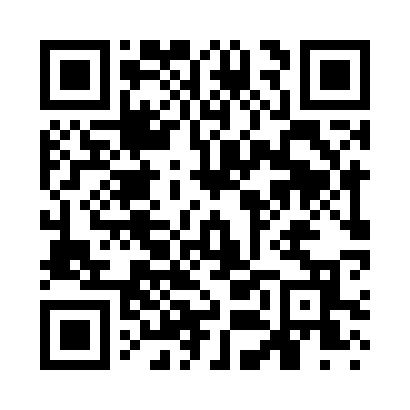 Prayer times for West Goshen, Connecticut, USAMon 1 Jul 2024 - Wed 31 Jul 2024High Latitude Method: Angle Based RulePrayer Calculation Method: Islamic Society of North AmericaAsar Calculation Method: ShafiPrayer times provided by https://www.salahtimes.comDateDayFajrSunriseDhuhrAsrMaghribIsha1Mon3:405:2212:574:598:3210:142Tue3:405:2312:574:598:3210:143Wed3:415:2312:574:598:3110:134Thu3:425:2412:585:008:3110:135Fri3:435:2412:585:008:3110:126Sat3:445:2512:585:008:3010:127Sun3:455:2612:585:008:3010:118Mon3:465:2612:585:008:3010:109Tue3:475:2712:585:008:2910:0910Wed3:485:2812:595:008:2910:0911Thu3:495:2912:595:008:2810:0812Fri3:505:2912:595:008:2810:0713Sat3:515:3012:595:008:2710:0614Sun3:525:3112:595:008:2710:0515Mon3:545:3212:595:008:2610:0416Tue3:555:3312:594:598:2510:0317Wed3:565:3312:594:598:2510:0218Thu3:575:3412:594:598:2410:0119Fri3:595:3512:594:598:2310:0020Sat4:005:3612:594:598:229:5821Sun4:015:3712:594:598:229:5722Mon4:025:381:004:588:219:5623Tue4:045:391:004:588:209:5524Wed4:055:401:004:588:199:5325Thu4:075:411:004:588:189:5226Fri4:085:421:004:578:179:5027Sat4:095:431:004:578:169:4928Sun4:115:441:004:578:159:4829Mon4:125:4512:594:578:149:4630Tue4:135:4612:594:568:139:4531Wed4:155:4712:594:568:129:43